SETEMBRESETEMBRESETEMBRESETEMBRESETEMBRESETEMBRESETEMBREOCTUBREOCTUBREOCTUBREOCTUBREOCTUBREOCTUBREOCTUBRENOVEMBRENOVEMBRENOVEMBRENOVEMBRENOVEMBRENOVEMBRENOVEMBREDESEMBREDESEMBREDESEMBREDESEMBREDESEMBREDESEMBREDESEMBREDlDmDxDjDvDsDiDlDmDxDjDvDsDiDlDmDxDjDvDsDiDlDmDxDjDvDsDi11234561231234567878910111213456789102345678910111213141514151617181920111213141516179101112131415  16171819202122212223242526271819202122232416171819202122232425262728292829303125262728293023242526272829303031GENERGENERGENERGENERGENERGENERGENERFEBRERFEBRERFEBRERFEBRERFEBRERFEBRERFEBRERMARÇMARÇMARÇMARÇMARÇMARÇMARÇABRILABRILABRILABRILABRILABRILABRILDlDmDxDjDvDsDiDlDmDxDjDvDsDiDlDmDxDjDvDsDiDlDmDxDjDvDsDi123451211234567891011123456  7892345678678910111213141516171819101112131415169101112131415131415161718192021222324252617181920212223 16 17 181920212220212223 24252627282930312425262728292324252627282927282930 30 31MAIGMAIGMAIGMAIGMAIGMAIGMAIGJUNYJUNYJUNYJUNYJUNYJUNYJUNY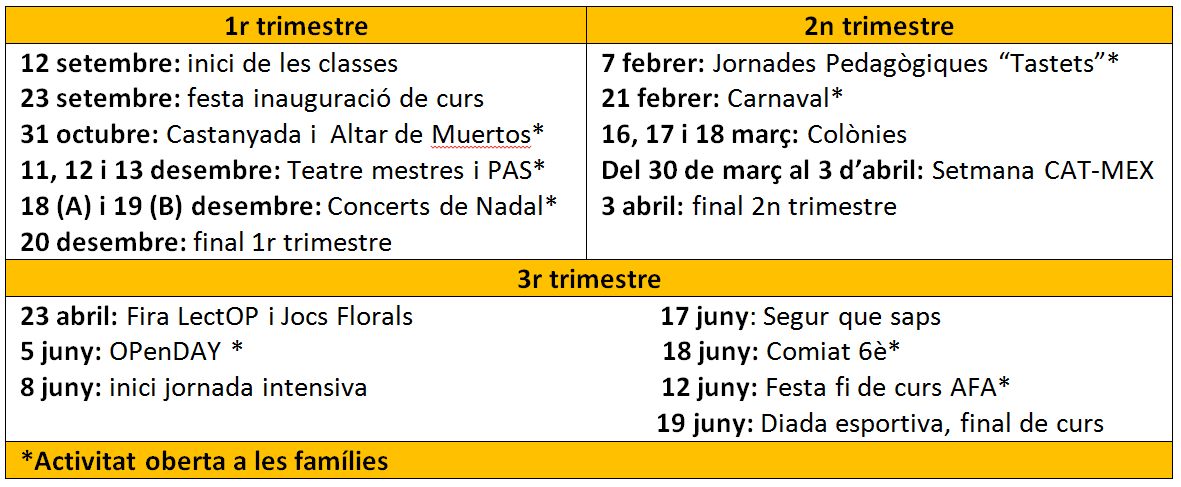 DlDmDxDjDvDsDiDlDmDxDjDvDsDi1231234 56745678910 891011121314111213141516171516171819202118192021222324222324252627282526272829303129301r trimestre2n trimestre12 setembre: inici de les classes23 setembre: festa inauguració de curs31 octubre: Castanyada i  Altar de Muertos*11, 12 i 13 desembre: Teatre mestres i PAS*18 (A) i 19 (B) desembre: Concerts de Nadal*20 desembre: final 1r trimestre7 febrer: Jornades Pedagògiques “Tastets”*21 febrer: Carnaval*16, 17 i 18 març: ColòniesDel 30 de març al 3 d’abril: Setmana CAT-MEX3 abril: final 2n trimestre3r trimestre3r trimestre23 abril: Fira LectOP i Jocs Florals                                     17 juny: Segur que saps5 juny: OPenDAY *                                                               18 juny: Comiat 6è*                         8 juny: inici jornada intensiva                                            12 juny: Festa fi de curs AFA*                                                                                                                                        19 juny: Diada esportiva, final de curs                                               23 abril: Fira LectOP i Jocs Florals                                     17 juny: Segur que saps5 juny: OPenDAY *                                                               18 juny: Comiat 6è*                         8 juny: inici jornada intensiva                                            12 juny: Festa fi de curs AFA*                                                                                                                                        19 juny: Diada esportiva, final de curs                                               *Activitat oberta a les famílies*Activitat oberta a les famílies